מאגרים עיריית תל אביב: כלליעיריית תל אביב חשפה מאגרי מידע ומנגישה את המידע לציבור במספר דרכים:אתר TLV Open Data מכיל טבלאות סטאטיות בפורמט csv או xls והפניות לשירותי APIגישה למידע באמצעות Web Service צפייה, הורדה וניתוח של המידע  במערכת ה-GIS העירונית חשיפה של נתונים ושירותים של תל אופן, אחוזות החוף ו חברת WazeWeb Service העיריה מאפשרת גישה לשכבות המידע הגיאוגרפיות העירוניות באמצעות web services. בעזרת הפונקציה GetLayerCodes ניתן לראות את שמות השכבות הזמינות דרך השירות ואת מספן המזהה. בלינק קיימות דוגמאות ל-API  שונים וכמו כן ניתן לבדוק את התוצאות (כפתור Invoke).בהמשך במסמך מצורפת טבלה המכילה את רשימת השכבות.על מנת לגשת לנתונים צריך לקרוא לפונקציה GetLayer עם קוד השכבה המתאים. תיאור מפורט של הקריאה לפונקציות השונות ניתן כאןדוגמאות לשכבות שניתן לגשת אליהם -  שכבת רחובות, שכבת שבילי אופניים, תחנות עגינה תל אופן, שכבת אזורי חנייה, שטחים ירוקים ועוד ועוד.על מנת למשוך נתונים של שכבה מסוימת (למשל בדוגמה זו - שכבה מס׳ 599 – ״בתי ספר״), ניתן לבצע משיכה באמצעות בקשת get (כולל העתקת הכתובת לדפדפן) באמצעות הקישור הבא:https://gisn.tel-aviv.gov.il/GisOpenData/service.asmx/GetLayer?layerCode=599&layerWhere=&xmin=&ymin=&xmax=&ymax=&projection=חשוב לדעת - כמות הישויות להורדה דרך השירותים מוגבלת ל-1000 ישויות בקריאה אחת.הסבר לשימוש בשירות נתונים (Web Service) המבוסס מיקום מטרת השירותשליפת נתונים בנושאים שונים. השליפה מבוססת מיקום ודורשת כתובת ו/או קואורדינטה.אופן השימוש והסבר קצרכל השירותים מרוכזים בדף אחד.תיאור (service description) לשירות נמצא בראש הדף. מעל כל שירות נמצא תיאור בלינק "Description" . התיאור מציג את מטרת השירות, קלט ופלט. ערכי הקלט הינם אחידים בכל השירותים.בחלק משדות הקלט ניתן ערך ברירת מחדל (במקרה שאין פלט מהשירות יש להחליף את ערכי ברירת המחדל בערכים מתאימים).layerCode – קוד  שכבה גיאוגרפית עירונית שעליה תתבצע השאילתה. קודי השכבות ושמותיהן ניתן לקבל דרך הפונקציה GetLayerCodes. או כאן במסמך בהמשך. הקוד המספרי משמש כקלט. בקלט של מספר שכבות עירוניות ניתן לשרשר קודים עם פסיק ביניהם - , לדוגמה:שירות - GetLayersFromAddresslayerCodes  544,803,564,599 יש לשים לב שהשירות המתשאל מספר שכבות מידע איטי מהאחרים ומומלץ להשתמש בשירות השולף מידע משכבת מידע אחת בכל פעולה.streetCode– הקלט  הוא קוד רחוב עירוני. רשימת רחובות עירוניים הכוללת קודים ניתן להוריד מקובץ ה csv-  הזמין בדף. שירותי עזר – ניתן לבצע תשאול ע"פ קוארדינטות Y,X ברשת ישראל החדשה, ברשת גיאוגרפית GetGeoFromItm; GetItmFromGeo – שירותים הממירים בין מערכות קואורדינטות, הסטייה היא בסנטימטרים בתוך גבולות העיר תל אביב. מעבר לגבול העיר הסטייה גדלה.השירותים המתחילים ב ......GetMap - מטרת השירותים לחולל מפה סטאטית ע"פ דרישההשירותים מחזירים קישור לתמונה ובחלק מהשירותים גם מקרא לתמונה.הורדת שכבה דרך אתר המפות של עיריית ת"א IVIEWבאתר המפות של עיריית ת"א IVIEW ניתן לצפות בעשרות רבות של שכבות מידע גיאגורפיות. מרביתן של השכבות ניתנות להורדה בפורמט shape, kml, ו xlsx קישור לאתר כאןעל מנת להוריד שכבות יש למצוא את השכבה הרצויה ברשימת השכבות ולהקיש על אייקון השמירה בצד ימין של כל שכבה. ניתן להוריד את השכבה בתיחום הנראה על המפה (לאחר התמקדות ספציפית ) או לכל העיר. הייצוא הוא 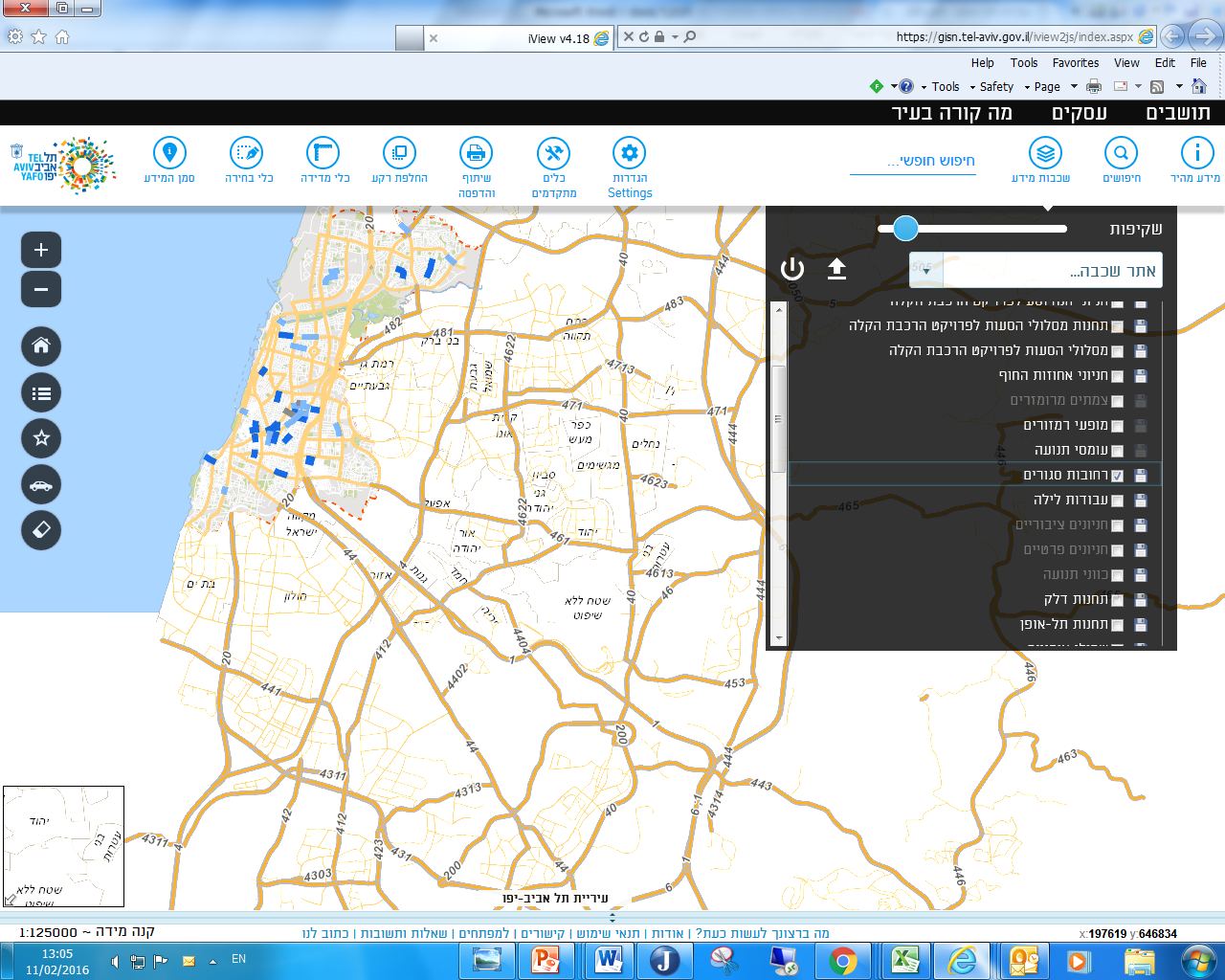 לספריית zip המכילה את כל שלושת הפורמטים.כמות הישויות להורדת שכבה מוגבלת ל-10,000 ישויות.טבלאות מידע סטטיות – באתר קיימות שתי טבלאות סטטיות זמינות להורדה שכוללות את רשימת הכתובות בעיר לפי רובעים ולפי שכונות . הרשימות מתעדכנות מעת לעת אך לא באופן יומיומי.תל אופןהעירייה חושפת שירות נפרד לסטטוס תחנות תל אופן בזמן אמת ע"י קריאה לשכבה 835.דרך השירות ניתן לראות את מצב האופניים בתחנות השונות.חניוני אחוזות החוףנתוני חניוני אחוזות החוף (מיקום ותפוסה) מועברים לעירייה על ידי חברת אחוזות החוף. שכבת חניוני אחוזות החוף כוללת בתוכה גם נתוני זמן אמת על מצב התפוסה בחניונים. דרך אתר המפות של העירייה (ככל שכבה גיאוגרפית  אחרת) וכמוהן גם דרך ה Web Service  כפי שהוסבר לעיל.נתוני Wazeחברת waze העבירה לעיריית ת"א נתונים על עומסי תנועה מהתקופה האחרונה לצורך שימוש בהקאתון. הנתונים כוללים:עומסי תנועה (קווים) – דרגת עומס, מהירות נסיעה (מ"ש) ועוד. דיווחי נהגים (נקודות) – סוגי דיווח (תאונות דרכים, מפגעים וכיו"ב) רשימת שכבות קודשם שכבהסוגקודשם שכבהסוג501גבולות מוניציפליים קווים589אזורי ארנונה למגורים פוליגונים503שטחים ירוקים פוליגונים590זיהום קרקע פוליגונים504נחלים פוליגונים592מקלטים נקודות507צירי רחוב קווים593תחנות כיבוי אש נקודות508צירי רחובות ראשיים קווים594מנהלות רובע נקודות509גבול העיר פוליגונים595תחנות משטרה נקודות510רובעים–למס פוליגונים597שמות מקומות נקודות511שכונות פוליגונים598גני ילדים נקודות513מבנים פוליגונים599בתי ספר נקודות514ייעודי קרקע ראשיים פוליגונים600מועדוניות לקשיש נקודות515בעלויות עירייה פוליגונים602רובעים–עירוני פוליגונים524חלקות פוליגונים603משמר אזרחי נקודות525גושים פוליגונים606פסלי חוצות נקודות527כתובות נקודות611נתיבי תחבורה ציבורית קווים528תיחומי תב"ע פוליגונים613תואי מתוכנן לרכבת הקלה קווים543עמודי מאור נקודות614מרחבי משטרה פוליגונים544אזורי חנייה פוליגונים616אזורי גרירה פוליגונים547צמתים מרומזרים נקודות620אזורי מחלקות תכנון העיר פוליגונים548תחנות דלק נקודות622אזורי רישוי בנייה פוליגונים550גשרים נקודות625אנטנות סלולריות נקודות551שטחים ירוקים וגנים ציבוריים פוליגונים626מבננים פוליגונים553מרכזים קהילתיים נקודות627חוק החופים קווים555חניונים פרטיים נקודות629מועדוניות נקודות556חניונים ציבוריים נקודות633תחנות מתוכננות לרכבת הקלה נקודות557אזורי שיקום ושיפור תשתיות פוליגונים634מוסדות דת נקודות558שגרירויות נקודות635פוטנציאל תכנון פוליגונים560תחנות מגן דוד אדום נקודות636כיווני תנועה נקודות561בריאות המשפחה נקודות637אזורי פיקוח פוליגונים562בריאות הנפש נקודות659מכלי מיחזור נקודות563קופות חולים נקודות662בתי שימוש נקודות564בתי מרקחת נקודות663מפלסי עוצמת רעש פוליגונים565מוסדות רפואה נקודות665שקועי קרקע נקודות568בתי כנסת נקודות667איסור תריסי גלילה פוליגונים569מרכזי מוסיקה נקודות669אזורי מניעת דליקות פוליגונים570ספריות נקודות671העיר הלבנה - אזור ההכרזה פוליגונים571אודיטוריום נקודות672תחנות תברואה נקודות572מוזיאונים נקודות673ברזי כיבוי אש נקודות573תיאטרון נקודות679מתחמי רישוי עסקים פוליגונים574בתי קולנוע נקודות680רחובות סגורים קווים575מדיניות לילה אזורי בילוי פוליגונים682מבנים ואתרים לשימור פוליגונים577שבילי אופניים קווים800שמות רחובות מפה אנגלית נקודות579חופים נקודות801סופר פארם נקודות580בתי מלון נקודות803אזורי רווחה פוליגונים581מרכז יום לקשיש נקודות804ניו פארם נקודות582בתי אבות נקודות805שמות רחובות ראשיים קווים583מחלקות רווחה נקודות806שמות רחובות מפה עברית נקודות584צופרי אזעקה נקודות807מסילת ברזל קווים586גינות כלבים נקודות808הצללת מבנים קווים588אזורי ארנונה לא למגורים  פוליגונים810מוסדות נכים נקודותקודשם שכבהסוגקודשם שכבהסוג833אזורי מהנדס רישוי בניה פוליגונים942רחובות ראשיים רקע פוליגונים834מתקני כושר בגינות נקודות943מגרשי ספורט נקודות835תחנות תל-אופן נקודות944אזורים סטטיסטים פוליגונים837מגרשי ייעודי קרקע - מפורט פוליגונים945חניות נכים ציבוריות  נקודות838צירי רחוב דיס קווים970חניוני אחוזת החוף נקודות839צירי רחובות ראשיים 2 קווים972מקומות עכבר העיר נקודות840צירי רחוב 2 קווים973מסעדות ובתי קפה עכבר העיר נקודות841לוחות מודעות נקודות975אירועים כללי עכבר העיר נקודות843מבנים נבחרים פוליגונים976סרטים עכבר העיר נקודות844כתובות נבחרות פוליגונים977אירועי מוסיקה עכבר העיר נקודות846נקודות גלישה WIFI נקודות978אירועים לילדים עכבר העיר נקודות849שמות רחובות אורתו עברית נקודות979אירועי במה עכבר העיר נקודות850שמות רחובות אורתו אנגלית נקודות980תערוכות עכבר העיר נקודות851מרתון תל אביב - 42 ק"מ קווים852מרתון תל אביב - 21 ק"מ קווים853מרתון תל אביב - 10 ק"מ קווים854מרתון תל אביב - 5 ק"מ קווים857יזמות חברתית מזא''ה 9 נקודות858עבודות לילה קווים859תחנות שירות פסיכולוגי חינוכי נקודות863מצלמות מבט נקודות864היתר עבודה בשבת ביפו פוליגונים868אזור אחריות תחנות משטרה פוליגונים871מדיניות משחקים אלקטרוניים פוליגונים876אירועי יום המעשים הטובים נקודות883מסלול ריצת לילה  קווים884סובב תל אביב - 8 ק"מ קווים885סובב תל אביב - 21 ק"מ קווים886סובב תל אביב - 41 ק"מ קווים887מופעי רמזורים קווים888עומסי תנועה קווים890גבול העיר פוליגונים891דיווחיי ווייז נקודות892עומסי תנועה ווייז קווים916טלפונים ציבוריים נקודות917עבודות תשתית בתוקף פוליגונים920אזורי התראה פוליגונים923MainRoadsOSM קוים925rechovotOSMnotlv קוים926חניוני חנה וסע קוים927מסלולי הסעות נקודות928תחנות מסלולי ההסעות נקודות931עזרה ובצרון נקודות936אצטדיונים והיכלי ספורט  נקודות937מכוני כושר  נקודות938אולמות ספורט  נקודות939בריכות שחיה   נקודות940צידי רחובות רקע פוליגונים941רחובות רקע פוליגונים